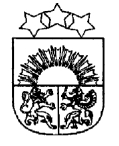 LATVIJAS  REPUBLIKA  KRĀSLAVAS  NOVADSKRĀSLAVAS  NOVADA  DOMEReģ. Nr. 90001267487Rīgas iela 51, Krāslava, Krāslavas nov., LV-5601. Tālrunis +371 65624383, fakss +371 65681772e-pasts: dome@kraslava.lvKrāslavāĀRKĀRTASSĒDES  PROTOKOLS2015.gada 9.jūnijā                                              				 	    	 Nr.8Sēde sasaukta	 Krāslavas novada domē, 		 Rīgas ielā 51, Krāslavā, plkst.1400Sēdi atklāj plkst. 1400Sēdi vada 	– novada domes priekšsēdētājs Gunārs UpenieksProtokolē 	– domes lietvede Ārija LeonovičaPiedalās: 	  Deputāti- Vitālijs Aišpurs, Vjačeslavs Aprups, Vera Bīriņa, Jāzeps Dobkevičs, Aleksandrs Jevtušoks, Aivars Krūmiņš, Viktorija Lene, Antons Ļaksa, Viktors Moisejs, Jānis Tukāns,  Gunārs Upenieks, V.Vengreviča, Ē.ZaikovskisPašvaldības administrācijas darbinieki: J.Geiba		- izpilddirektorsI.Hmeļņicka		- izpilddirektora vietniece finanšu un budžeta jautājumosV.Aišpurs		- administratīvās nodaļas vadītājsNepiedalās: R.Kalvišs (komandējumā), J.Saksons (darbnespējas dēļ)Darba kārtība:Par līdzfinansējuma piešķiršanuPar rīkojuma apstiprināšanu1.§Par līdzfinansējuma piešķiršanu1.1.Ziņo: G.Upenieks, I.Hmeļņicka (izpilddirektora vietniece finanšu un budžeta jautājumos)Vārdiski un atklāti balsojot:par –  V.Aišpurs, V.Aprups, V.Bīriņa, J.Dobkevičs, A.Jevtušoks, A.Krūmiņš, V.Lene, A.Ļaksa, V.Moisejs, J.Tukāns, G.Upenieks, V.Vengreviča, Ē.Zaikovskispret - navatturas – navAtklāti balsojot, par – 13, pret – nav, atturas – nav, Krāslavas novada dome nolemj: Piešķirt līdzfinansējumu LVAF Projektu vadlīnijas „Atbildīgs dzīvesveids” aktivitātes „Vides izglītības nometņu organizēšana skolas vecuma bērniem” 2. Kārtas projektu konkursa ietvaros organizētajai vides nometnei „Mežs-mūsu draugs” EUR 375  apmērā (25% no kopējām izmaksām) 2015.gada augustā. Līdzfinansējumu piešķirt projekta apstiprināšanas gadījumā.Lēmuma projekta iesniedzējsDomes priekšsēdētājs G.Upenieks Lēmuma projekta sagatavotājs:Biedrība „Futbola klubs”Krāslava””1.2.Ziņo: G.Upenieks, I.Hmeļņicka (izpilddirektora vietniece finanšu un budžeta jautājumos)Vārdiski un atklāti balsojot:par –  V.Aišpurs, V.Aprups, V.Bīriņa, J.Dobkevičs, A.Jevtušoks, A.Krūmiņš, V.Lene, A.Ļaksa, V.Moisejs, J.Tukāns, G.Upenieks, V.Vengreviča, Ē.Zaikovskispret - navatturas – navAtklāti balsojot, par – 13, pret – nav, atturas – nav, Krāslavas novada dome nolemj: Piešķirt līdzfinansējumu EUR 562,50 apmērā (25% no kopējām izmaksām) Indras vidusskolas atbalsta biedrībai „SKOLA AR NĀKOTNI” LVAF Projektu vadlīnijas „Atbildīgs dzīvesveids” aktivitātes „Vides izglītības nometņu organizēšana skolas vecuma bērniem”  2.Kārtas projektu konkursa ietvaros organizētajai vides nometnei „Šķirošanas ABC” no 2015.gada 26. Līdz 30.oktobrim. Līdzfinansējumu piešķirt projekta apstiprināšanas gadījumā.Lēmuma projekta iesniedzējsDomes priekšsēdētājs G.Upenieks Lēmuma projekta sagatavotājs:Indras vidusskolas atbalsta biedrība „Skola ar nākotni”2.§Par rīkojuma apstiprināšanuZiņo: G.Upenieks, A.Jevtušoks (domes priekšsēdētāja 1.vietnieks)Vārdiski un atklāti balsojot:par –  V.Aišpurs, V.Aprups, V.Bīriņa, J.Dobkevičs, A.Jevtušoks, A.Krūmiņš, V.Lene, A.Ļaksa, V.Moisejs, J.Tukāns, G.Upenieks, V.Vengreviča, Ē.Zaikovskispret - navatturas – navAtklāti balsojot, par – 13, pret – nav, atturas – nav, Krāslavas novada dome nolemj: Apstiprināt 04.06.2015. rīkojumu Nr.36p (rīkojuma pilns teksts pielikumā)Lēmuma projekta iesniedzējsDomes priekšsēdētāja 1.vietnieks A.JevtušoksLēmuma projekta sagatavotājsLietvede Ā.LeonovičaSēdi slēdz plkst.1420Domes priekšsēdētājs						G.UpenieksDomes lietvede						Ā.Leonoviča2015.gada 9.jūnijā